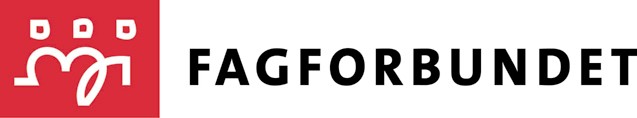  MoldeProtokoll fra styremøte tirsdag 15.08.2023Start kl. 16.00Slutt kl.  18.15 Folkets hus møterom, 2.etasjeSAK     93/23:   Godkjenning av møteinnkalling og saksliste	    Forslag til vedtak:		   Møteinnkalling og saksliste godkjennes		   Vedtak:		   Møteinnkalling og saksliste godkjentSAK     94/23:   Godkjenning av protokoll fra styremøte  06.06.23.    Forslag til vedtak:		   Protokoll fra styremøte 06.06.23. godkjennes   Vedtak:   Protokoll fra styremøte 06.06.23.  godkjentSAK     95/23:   Referatsaker                           Referatsaker tatt til orienteringSAK     96/23:   Informasjon fra leder    Valgkampbesøk 21.august – Cecilienfryd barnehage, Glomstua omsorgssenter25.august – Stand på Coop Eidsvåg, base for arbeidsplassbesøkBestilt 500 ladere til medlemmer – deles ut på arbeidsplass og merkes med navnFotballprosjekt – skrevet kontrakt med Midsund jenter 15-17 år  Legge ut på Facebook for å få innspill/forslag til andre jentelag som kan være med i fotballprosjektet – Frode Raknes og Marit Hammervold er ansvarligValg av hovedtillitsvalgte i Molde kommune gjennomføres digitalt i samarbeid med Fylket, Arnt SilsethValg av hovedtillitsvalgt i MoBarn må gjennomføres. Det er kommet inn forslag på 1 kandidat.                          Informasjon fra leder tatt til orienteringSAK     97/23:   Regnskap		    Regnskap legges frem på neste styremøteSAK     98/23:   Medlemsutvikling og verving            Medlemsutviklingen for perioden 07.06 – 15.08. 2023                                                                  	INN:                         UT:                                                                       Yrkesseksjon helse og sosial                            13 stk                 11 stk                             Yrkesseksjon kirke, kultur og oppvekst          11 stk                 10 stkYrkesseksjon samfunn og teknisk                      9 stk                 11 stkYrkesseksjon kontor og administrasjon            6 stk                   4 stkMedlemsutvikling tatt til orienteringSAK     99/23:   Pensjonsavtale Wenche Hol og Marit HammervoldWenche Hol og Marit Hammervolds pensjons avtale ble satt til minstebeløp ved oppretting av avtale i SMN 1. 2.5%  Fagforbundet Molde må gi samme prosent som Molde kommune. Wenche Hol og   Marit Hammervold har allerede tapt 1 år med pensjonsoppsparing.              Forslag til vedtak:                        Wenche Hol er frikjøpt 80% og Marit Hammervold 30%.Fagforbundet Molde gir Wenche Hol og Marit Hammervold samme prosent i pensjon som opprinnelig arbeidsgiver (Molde kommune).Det etterbetales fra 01.02.2022, settes på pensjonskontoen i Sparebank 1.Vedtak:Wenche Hol er frikjøpt 80% og Marit Hammervold 30%. Fagforbundet    Molde gir Wenche Hol og Marit Hammervold samme prosent i pensjon som opprinnelig arbeidsgiver (Molde kommune).Det etterbetales fra 01.02.2022, settes på pensjonskontoen i Sparebank 1.SAK    100/23:  Innkjøp av PC til plasstillitsvalgte              Det er innkjøpt 15 PC til tillitsvalgte etter vedtak (sak 2) på årsmøtet 26.01. 23              Innkjøpt 2 skjermer til leder og Fane 2 ansvarlig.              Styremedlemmer med behov for PC får det utlevert fra leder.          Oppfølging av sak 2 på årsmøtet 26.01.23 tatt til orientering    SAK    101/23:   Tillitsvalgts uken 2023             Tillitsvalgtsuken gjennomføres i uke 44             Forslag til vedtak:             Opprettes arbeidsgruppe som jobber frem tiltak for plasstillitsvalgte            Vedtak:            Arbeidsgruppe opprettes.            Ansvar: Marit Hammervold - kaller inn til møte            Gruppe: Svein Villanger, Ingebjørg F. Hatlestad, Wenche Hol, Veronika L.Rød  SAK    102/23:   Medlemsmøte med LO – favørMedlemsmøte med tema LO favør gjennomføres i lokalene til Sparebank 1 i løpet av høsten. Dato er ikke bestemt.                        Tatt til orienteringSAK    103/23:   Høsttur for medlemmene 2023              Høsttur til Håholmen onsdag 27. september 2023                        Tatt til orienteringSAK    103/23:   Fagforeningsuken – juni	Evaluering: Positiv mottagelse på barnehager, skoler og omsorgssenter		        Stand på rådhusplassen i Molde – lite besøk		        Godt planlagt og gjennomført		         Arbeidsplassbesøk er mest effektivt		         Hagevandring hos Ingebjørg F. Hatlestad for medlemmer i 		         Yrkesseksjon samferdsel og tekniskTatt til orienteringSAK    104/23:   Handlingsplan – aktivitetsplan             Planlagte aktiviteter i forhold til handlingsplan er gjennomførtTatt til orienteringSAK    105/23:   Orientering fra medlemmer i styret              Pensjonistutvalget:                     Gjennomført pensjonisttur 14 juni med 52 medlemmerTuren gikk til Rødven stavkirke, Rauma ullvarefabrikk og avsluttet på Kavli gård med buffè.                      Styremøte i uke 34 med planlegging av medlemsmøte til høsten.Tatt til orientering      SAK    106/23:   EventueltSaker som tas opp i AU må legges inn under orienteringssakerFagforbundet Molde stiller på stand under innflytterdagen 9.september: Veronika L. Rød, Marita N. Aafløy, Marit Hammervold, Ingebjørg F. Hatlestad, Wenche Hol, Else Kari Veseth.Referent: Jane U. Monsås, sekretær Fagforbundet MoldeNavnMøterForfallNavnMøterForfallWenche HolXIngebjørg F. HatlestadXMorten MykingXLinda KlausenXMarit HammervoldXFrode RaknesXElse Kari VesethXJane U. MonsåsXSvein Villanger     XVeronika Larsen RødXMarita Nesset AafløyXLene Nørbech(Fylket)X